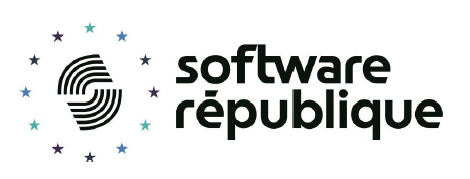 Atos, Dassault Systèmes, skupina Renault, STMicroelectronics a Thales se spojují, aby všichni společně vytvořili „Software Republika“: nový otevřený ekosystém pro chytrou a trvale udržitelnou mobilitu. ● Pět jedniček ve svých oborech položilo základy tohoto nového otevřeného ekosystému pro inovace  ● Otázka evropské samostatnosti a nových hodnotných návrhů  ● Tento ekosystém bude moci přijímat nové členy a rozvíjet otevřené spolupráce ● Komplementárnost technologií se dvěma prvními představenými oblastmi projektů Elie Girard, Bernard Charlès, Luca de Meo, Jean-Marc Chéry a Patrice Caine, šéfové podniků Atos, Dassault Systèmes, skupiny Renault, STMicroelectronics a Thales, oznámili svůj záměr spojit své síly pro vytvoření „Software Republika“, nového ekosystému pro inovace týkající se chytré mobility. Na základě sdílení vzájemně se doplňujících zkušeností hodlají partneři společně vyvíjet a prodávat soubor systémů a počítačových programů v rámci nabídky bohatší a trvale udržitelné mobility pro místní samosprávu, podniky a občany. Umělá inteligence, kybernetická bezpečnost, propojenost a palubní elektronika přispějí k vysoké kvalitě těchto nových výrobků a služeb. Tento otevřený ekosystém pro inovace založený pěti jedničkami v oblasti automobilového průmyslu a technologií bude moci přijímat nové členy a rozvíjet otevřené spolupráce.Otázka samostatnosti Mobilita se mění a nabízí nové příležitosti. Podle Boston Consulting Group vzroste světový trh mobility o 60 % do roku 2035 a dosáhne 11 000 miliard eur. Tento nárůst bude způsoben zejména technologickou revolucí - elektromobily, nové součástky, nové poprodejní služby a další služby s přidanou hodnotou - jejichž podíl vzroste z 5 % na 45 % světového trhu mobility. Velké průmyslové podniky na dalších kontinentech se již připravují za podpory svých států na to, že budou vyvíjet velkou část řady nových technologií díky strategiím posílené integrace. Zakládající členové Softwaru Republika poukazují dnes na nezbytnost toho, aby Francie a Evropa vytvořily společně trvale udržitelný ekosystém, jehož cílem bude zajistit samostatnost v této oblasti.     Tři hlavní oblasti spolupráce Aby bylo možné společně vyvíjet a prodávat systémy chytré mobility umožňující vytvořit nabídku uzpůsobené a dynamické mobility, byly stanoveny tři hlavní oblasti spolupráce:                 ● Chytré systémy pro snazší bezpečné propojení mezi vozidlem a jeho digitálním a fyzickým prostředím● Systémy simulace a správy údajů pro optimalizaci toků pro místní samosprávy a podniky● Energetické ekosystémy pro zjednodušení nabíjeníJako příklad můžeme uvést následující témata, o nichž společně diskutují partneři Softwaru Republika: Plag and Charge	Vyvíjet nové technologie a nové služby umožňující, aby elektromobily připojené ke kompatibilním nabíjejícím stanicím byly automaticky rozpoznány a mohlo tak být provedeno zpoplatněné nabití zcela bez zásahu uživatele Optimalizace toků mobility pro místní samosprávy	Usnadnit přístup a simulaci okamžité a otevřené výměny informací týkajících se mobility v rámci daného území. To umožní: 	- spotřebiteli zvolit si vždy nejlepší schéma mobility podle času, pohodlí a řízení energie,	- operátorům rozšířit jejich služby,	- orgánům veřejné moci simulovat a realizovat scénáře mobility, například řízení mimořádných situací a událostí atd.	- urbanistům lépe předvídat územní rozvoj. Z důvodu podpory inovací se bude Software Republika rovněž snažit založit investiční fond po financování nejnadějnějších start-upů a podnikatelského inkubátoru pro start-upy v oblasti technologií pro chytrou mobilitu, kde budou mít přístup k virtuálnímu prostředí založenému na spolupráci zaměřené na vývoj a zkoušení a k mentoringu na základě sítě s přidanou hodnotou. Z důvodu vytvoření ekosystému pro start-upy a univerzity počítají partneři Softwaru Republika s organizací „data challenge“, aby přispěli k vývoji technologií pro mobilitu zítřka: elektrickou, propojenou a samostatnou. ***Elie Girard, generální ředitel, Atos„Atos je pyšný na to, že patří mezi zakládající členy Softwaru Republika. Jakožto tvůrce technologií a integrátor komplexních řešení poskytneme tomuto jedinečnému ekosystému naše digitální zkušenosti v oblasti omezování uhlíkové stopy a naše inovativní technologie v klíčových oblastech, jako jsou umělá inteligence, digitální bezpečnost, cloud, IoT nebo výpočetní cluster. Tato iniciativa spojuje pět nejvýznamnější světových hráčů v oblasti automobilového průmyslu a technologií a slibuje urychlení dekarbonizace mobilit.“Bernard Charlès, místopředseda představenstva a generální ředitel Dassault Systèmes „Daleko nad rámec automobilového průmyslu je třeba myslet na využití - mobilitu nabízející prostředí pro práci a zábavu začleněnou do trvale udržitelné ekonomiky. Tato ekonomika zkušeností jde ruku v ruce s renesancí průmyslu v celém světě: nová ekonomika mobility bude založena na spolupráci týkající se nových sítí s přidanou hodnotou na bázi digitálních platforem. Software Republika je multi průmyslovým a multidisciplinárním ekosystémem, jehož cílem je urychlit inovace a umožnit růst hybných sil zítřka. Proto bude vycházet z virtuálního prostředí založeného na spolupráci, kterým je platforma 3DEXPERIENCE od Dassault Systèmes a z digitálních dvojčat zkušeností. Bude využívat také akcelerátor start-upů 3DEXPERIENCE Lab.“ Luca de Meo, předseda představenstva a generální ředitel skupiny Renault „V novém hodnotovém řetězci mobility je palubní elektronika novým motorem, na který se nyní soustřeďuje výzkum a investice. Této technologické výzvě jsme se rozhodli čelit společně a otevřeně. Nebude žádné těžiště, hodnota každého bude znásobena dalšími partnery. Spojené zkušenosti v oblasti kybernetické bezpečnosti, mikroelektroniky, energie, a správy údajů nám umožní vyvíjet špičkové a jedinečné technologie pro dekarbonizovanou, sdílenou a odpovědnou mobilitu made in Europe.“Jean-Marc Chéry, předseda představenstva a generální ředitel, STMicroelectronics „STMicroelectronics se připojuje k Softwaru Republika, aby vnesl své inovace do výrobků a polovodičových řešení věnovaných elektrifikaci a digitalizaci vozidel a do služeb mobility. Naše zkušenosti jsou v centru probíhající transformace vedoucí k řešením, která jsou efektivní a odpovídají společným očekáváním v oblasti vlivu na životní prostředí. Partnerský přístup v centru tohoto projektu rovněž umožní posílit vazby v rámci hodnotového řetězce ve všech jeho rozměrech, což představuje důležitý aspekt během této fáze transformace průmyslu.“Patrice Caine, předseda představenstva a generální ředitel, Thales „Software Republika přináší společné nadšení a jiskru, které jsou nezbytné pro ekosystém mobility. Thales vychází z ověřených zkušeností s digitální bezpečností na velmi náročných trzích (jako je doprava, bankovnictví, obrana nebo letectví) a podělí se o své zkušenosti s umělou inteligencí, kybernetickou bezpečností a propojením pro posílení ochrany vozidel, jejich údajů a ochrany aktérů mobility.“***V rámci svého trvale udržitelného zaměření se bude Software Republika nacházet v Guyancourtu v Technickém centru Renaultu, v budově nazvané Odyssea, moderním a ekologicky odpovědném prostoru o rozloze 12 000 metrů čtverečných: stavba 100 % ze dřeva zvenku i zevnitř, úspora jedné tuny C02 na jeden metr čtverečný zastavěné plochy ve srovnání s klasickou budovou, střecha budovy s plochou 1 000 metrů čtverečných je pokryta fotovoltaickými panely. Kontakty pro tiskAtos: Laura Fau - laura.fau@atos.net – Tel. +33 673 64 04 18  Dassault Systèmes: Arnaud Malherbe - arnaud.malherbe@3ds.com – Tel. +33 687 56 24 61 Skupina Renault: Amélie Le Gall - amelie.le-gall@renault.com – Tel. +33 601 92 12 26 STMicroelectronics: Nelly Dimey - nelly.dimey@st.com – Tel. +33 675 00 73 39Thales Vanessa Viala - vanessa.viala@thalesgroup.com – Tel. +33 607 34 00 34O AtosuAtos je světovou jedničkou v digitální transformaci se 105 000 zaměstnanci a ročním obratem ve výši 11 miliard eur. Skupina, která je evropskou jedničkou v cloudech, kybernetické bezpečnosti a superpočítačích, dodává integrovaná řešení pro všechny sektory v 71 zemích. Atos, kterým je průkopníkem ve službách a výrobcích zaměřených na dekarbonizaci, se zavázal dodávat svým zákazníkům zabezpečená a dekarbonizovaná digitální řešení. Atos působí pod značkami Atos a Atos I Syntel. Atos je evropskou společností (ES) kotovanou na Euronextu v Paříži a je součástí indexu CAC 40. Smyslem činnosti Atosu je přispívat k vytváření informačního prostoru. Se svými kompetencemi a službami skupina podporuje rozvoj znalostí, vzdělávání a výzkumu v multikulturním přístupu a přispívá k rozvoji vědecké a technologické excelence. Atos umožňuje všude ve světě svým zákazníkům a pracovníkům a obecně co největšímu počtu lidí trvale udržitelně a s plnou důvěrou v informační prostor žít, pracovat a zdokonalovat se. www.atos.net/fr O Dassault Systèmes       Dassault Systèmes, the 3DEXPERIENCE Company, je „akcelerátorem lidského pokroku“. Nabízí podnikům a fyzickým osobám virtuální prostředí založená na spolupráci, která jim umožňují vymýšlet trvaleji udržitelné inovace. Dassault Systèmes vyvíjí digitální dvojče reálného světa díky platformě3DEXPERIENCE a jejím aplikacím a poskytuje svým zákazníkům prostředky k tomu, aby posouvali hranice inovací, učení a produkce. 20 000 zaměstnanců Dassault Systèmes pracuje na vytváření hodnot pro 290 000 zákazníků všech velikostí, ve všech průmyslových odvětvích a ve více než 140 zemích. Více informací na www.3ds.com/frO skupině RenaultSkupina Renault je v popředí mobility, která se přetváří. Skupina Renault, čerpající sílu ze své aliance s Nissanem a Mitsubishi Motors a ze své jedinečné zkušenosti s elektrifikací, vychází z komplementarity svých 5 značek - Renault – Dacia – LADA – Alpine a Mobilize – a nabízí svým zákazníkům řešení v oblasti trvale udržitelných a inovativních mobilit. Je přítomna ve více než 130 zemích, má dnes více než 180 000 zaměstnanců a v roce 2020 prodala 2,95 milionu vozidel. Skupina, která je připravena reagovat na výzvy na silnici i v oblasti konkurenceschopnosti, se zapojila do ambiciózní transformace vytvářející hodnoty. Tato transformace se soustřeďuje na vývoj nových technologií a služeb, nového  sortimentu ještě více konkurenceschopných, vyrovnaných a elektrifikovaných vozidel. Ambicí skupiny Renault je dosáhnout v souladu s environmentálními výzvami uhlíkové neutrality v Evropě v roce 2050.www.group.renault.com/fr       O STMicroelectronics           U ST pracuje 46 000 tvůrců a výrobců mikroelektronických technologií. Ovládáme celý dodavatelský řetězec polovodičů s našimi špičkovými výrobními závody. Jakožto nezávislý výrobce součástek spolupracujeme s více než 100 000 zákazníky a tisíci partnery. S nimi připravujeme a vytváříme výrobky, řešení a ekosystémy, které odpovídají jejich výzvám a příležitostem a nutnosti přispívat k trvale udržitelnějšímu světu. Naše technologie umožňují chytřejší mobilitu, efektivnější hospodaření s energií a s výkonem a široký rozvoj internetu věcí (IoT) a 5G. Více informací naleznete na webu www.st.comO ThalesThales (Euronext Paříž: HO) je světovou jedničkou v moderních technologiích věnující se digitálním inovacím a „deep tech“ – propojení, big data, umělá inteligence, kybernetická bezpečnost a kvantové počítače – pro vytvoření důvěryhodné budoucnosti, která má zásadní význam pro rozvoj našich společností. Skupina nabízí řešení, služby a výrobky, které pomáhají jejich zákazníkům – podnikům, organizacím, státům – v oblasti obrany, letectví, kosmonautiky, dopravy a digitální identity a bezpečnosti plnit jejich kritické úkoly tak, že do středu rozhodování umísťují člověka. Thales má 81 000 zaměstnanců v 68 zemích. V roce 2020 měla skupina obrat 17 miliard eur. www.thalesgroup.com                      i Zdroj: Osons créer une „Automobile Valley“ à la française, Les Echos, 20. srpna 2020Vanessa Lyon, přidružená senior ředitelka, a Szymon Walus, ředitel Boston Consulting Group & by 2035, New Mobility Tech Will Drive 40 % of Auto Industry Profits  